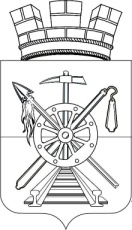 Российская Федерация Ростовская областьоктябрьский районМуниципальное образование «Каменоломненское городское поселение»Администрация Каменоломненского городского поселенияПОСТАНОВЛЕНИЕ18.01.2021                 	      № 53	                   р.п.  КаменоломниВ соответствии с частью 8 ст. 99 Федерального закона от 5 апреля 2013 г. №44-ФЗ «О контрактной системе в сфере закупок товаров, работ и услуг для обеспечения государственных и муниципальных нужд», ст. 269.2 Бюджетного кодекса Российской Федерации от 31.07.1998 № 145-ФЗ руководствуясь п. 9 ст. 46 Устава муниципального образования «Каменоломненское городское поселение»,ПОСТАНОВЛЯЮ:1. Уполномочить службу экономики и финансов Администрации Каменоломненского городского поселения Октябрьского района на осуществление внутреннего муниципального финансового контроля в сфере закупок для обеспечения муниципальных нужд Каменоломненского городского поселения Октябрьского района.2. Утвердить Порядок  осуществления внутреннего муниципального финансового контроля Каменоломненского городского поселения  за соблюдением Федерального закона от 05.04.2013г. № 44-ФЗ «О контрактной системе в сфере закупок товаров, услуг для обеспечения государственных и муниципальных нужд» согласно Приложению № 1 к настоящему постановлению.3. Признать утратившим силу постановление Администрации Каменоломненского городского поселения от 21.05.2018 № 162 «Об утверждении Порядка осуществления муниципального финансового контроля Каменоломненского городского поселения  за соблюдением Федерального закона от 05.04.2013г. № 44-ФЗ «О контрактной системе в сфере закупок товаров, услуг для обеспечения государственных и муниципальных нужд».4. Настоящее постановление вступает в силу с момента его официального обнародования и подлежит размещению на официальном сайте Администрации Каменоломненского городского поселения в сети Интернет.5. Контроль за выполнением настоящего постановления возложить на начальника службы экономики и финансов Администрации Каменоломненского городского  поселения Калмыкову О. Г. Глава АдминистрацияКаменоломненскогогородского поселения         					    М. С. СимисенкоПриложение к постановлениюАдминистрацииКаменоломненского городского  поселенияот 18.01.2021 г. № 53ПОРЯДОК осуществления внутреннего муниципального финансового контроля Каменоломненского городского поселения  за соблюдением Федерального закона от 05.04.2013г. № 44-ФЗ «О контрактной системе в сфере закупок товаров, услуг для обеспечения государственных и муниципальных нужд»I. Общие положения1.1. Настоящий Порядок  определяет   требования к осуществлению службой экономики и финансов Администрации Каменоломненского городского поселения внутреннего муниципального финансового контроля Каменоломненского городского поселения (далее –Структурное подразделение контроля) за соблюдением Федерального закона от 5 апреля 2013 г. № 44-ФЗ «О контрактной системе в сфере закупок товаров, работ, услуг для обеспечения государственных и муниципальных нужд» (далее – Федеральный закон № 44-ФЗ О закупках).1.2. Структурное подразделение контроля осуществляют контроль в отношении:1) соблюдения правил нормирования в сфере закупок, установленных в соответствии со статьей 19 Федерального закона№ 44-ФЗ О закупках;2) определения и обоснования начальной (максимальной) цены контракта, цены контракта, заключаемого с единственным поставщиком (подрядчиком, исполнителем), начальной цены единицы товара, работы, услуги, начальной суммы цен единиц товара, работы, услуги;3) соблюдения предусмотренных  Федеральным законом№ 44-ФЗ О закупках требований к исполнению, изменению контракта, а также соблюдения условий контракта, в том числе в части соответствия поставленного товара, выполненной работы (ее результата) или оказанной услуги условиям контракта;4) соответствия использования поставленного товара, выполненной работы (ее результата) или оказанной услуги целям осуществления закупки.1.3. Деятельность Структурного подразделения контроля (далее - деятельность по контролю)  основывается на следующих принципах контрольной деятельности:А) Общие принципы: этические принципы, принципы независимости, объективности, профессиональной компетентности, целеустремленности, достоверности, профессионального скептицизма;Б) Принципы осуществления профессиональной деятельности: принципы эффективности, риск-ориентированности, автоматизации, информатизации, единства методологии, взаимодействия, информационной открытости.1.4. Деятельность по контролю осуществляется посредством проведения плановых и внеплановых проверок, ревизий и обследований (далее - контрольные мероприятия). Проверки подразделяются на выездные и камеральные, а также встречные проверки, проводимые в рамках выездных и (или) камеральных проверок.1.5. Должностными лицами Структурного подразделения контроля, осуществляющими деятельность по контролю, являются:а) начальник службы экономики и финансов;б) главный специалист-экономист;в) иные сотрудники Структурного подразделения контроля, уполномоченные на участие в проведении контрольных мероприятий в соответствии с распоряжением главы Администрации Каменоломненского городского поселения о назначении контрольного мероприятия.1.6. Должностные лица, указанные в пункте 1.5 Порядка, обязаны:а) своевременно и в полной мере исполнять в соответствии с бюджетным законодательством Российской Федерации и иными правовыми актами, регулирующими бюджетные правоотношения, полномочия органа контроля по осуществлению внутреннего муниципального финансового контроля;б) соблюдать права и законные интересы объектов контроля, в отношении которых проводятся контрольные мероприятия;в) проводить контрольные мероприятия в соответствии с правовым актом органа контроля о проведении контрольного мероприятия, при необходимости предъявлять копию правового акта органа контроля о проведении контрольного мероприятия;г) не совершать действий, направленных на воспрепятствование осуществлению деятельности объекта контроля при проведении контрольного мероприятия;д) знакомить руководителя (представителя) объекта контроля с подлежащими направлению объекту контроля копиями документов органа контроля, оформляемых при проведении контрольного мероприятия, приостановлении, возобновлении и продлении срока проведения контрольного мероприятия, об изменении состава проверочной (ревизионной) группы, а также с результатами контрольных мероприятий (актами, заключениями);е) не препятствовать руководителю, должностному лицу или иному работнику объекта контроля присутствовать при проведении контрольных действий по фактическому изучению деятельности объекта контроля (осмотре, инвентаризации, наблюдении, пересчете, экспертизе, исследовании, контрольном замере (обмере) в ходе выездной проверки (ревизии, обследования) и давать пояснения по вопросам, относящимся к предмету контрольного мероприятия;ж) направлять представления, предписания об устранении выявленных нарушений в случаях, предусмотренных бюджетным законодательством Российской Федерации;з) направлять уведомления о применении бюджетных мер принуждения в случаях, предусмотренных бюджетным законодательством Российской Федерации;и) осуществлять производство по делам об административных правонарушениях в порядке, установленном законодательством Российской Федерации об административных правонарушениях;к) обращаться в суд с исковыми заявлениями о возмещении ущерба публично-правовому образованию, признании закупок недействительными в случаях, предусмотренных законодательством Российской Федерации;л) направлять в правоохранительные органы информацию о выявлении факта совершения действия (бездействия), содержащего признаки состава преступления, и (или) документы и иные материалы, подтверждающие такой факт;м) направлять в адрес муниципального органа (должностного лица) в порядке, установленном законодательством Российской Федерации, информацию о выявлении обстоятельств и фактов, свидетельствующих о признаках нарушения, рассмотрение которых относится к компетенции такого органа (должностного лица), и (или) документы и иные материалы, подтверждающие такие факты.1.7. Должностные лица, указанные в пункте 1.5 Порядка, имеют право: а) запрашивать и получать у объекта контроля на основании обоснованного запроса в письменной или устной форме информацию, документы и материалы, а также их копии, необходимые для проведения проверок, ревизий и обследований (далее - контрольные мероприятия);б) получать объяснения у объекта контроля в письменной или устной формах, необходимые для проведения контрольных мероприятий;в) при осуществлении выездных проверок (ревизий, обследований) беспрепятственно по предъявлении документа, удостоверяющего личность (служебного удостоверения), и копии правового акта органа контроля о проведении контрольного мероприятия посещать помещения и территории, которые занимают объекты контроля, в отношении которых проводится контрольное мероприятие, требовать предъявления поставленных товаров, результатов выполненных работ, оказанных услуг;г) назначать (организовывать) экспертизы, необходимые для проведения контрольных мероприятий, с использованием фото-, видео- и аудиотехники, а также иных видов техники и приборов, в том числе измерительных приборов, с привлечением:независимых экспертов (специализированных экспертных организаций);специалистов иных государственных (муниципальных) органов;специалистов учреждений, подведомственных органу контроля.д) получать необходимый для осуществления внутреннего муниципального финансового контроля доступ к государственным и муниципальным информационным системам, информационным системам, владельцем или оператором которых является объект контроля, с соблюдением законодательства Российской Федерации об информации, информационных технологиях и о защите информации, законодательства Российской Федерации о государственной и иной охраняемой законом тайне;е) проводить (организовывать) мероприятия по документальному и (или) фактическому изучению деятельности объекта контроля, в том числе путем проведения осмотра, инвентаризации, наблюдения, пересчета, экспертизы, исследования, контрольных замеров (обмеров).1.8. Все документы, составляемые должностными лицами Структурного подразделения контроля в рамках контрольного мероприятия, приобщаются к материалам контрольного мероприятия, учитываются и хранятся, в том числе с применением автоматизированных информационных систем.1.9. Запросы о представлении документов и информации, акты проверок, предписания вручаются руководителям или уполномоченным должностным лицам субъектов контроля (далее - представитель субъекта контроля) либо направляются заказным почтовым отправлением с уведомлением о вручении или иным способом, свидетельствующим о дате его получения адресатом, в том числе с применением автоматизированных информационных систем.1.10. Срок представления субъектом контроля документов и информации устанавливается в запросе и отсчитывается с даты получения запроса субъектом контроля.1.11. Порядок использования единой информационной системы в сфере закупок, а также ведения документооборота в единой информационной системе в сфере закупок при осуществлении деятельности по контролю, предусмотренный частью 8 статьи 99 Федерального закона, должен соответствовать требованиям Правил ведения реестра жалоб, плановых и внеплановых проверок, принятых по ним решений и выданных предписаний, утвержденных постановлением Правительства Российской Федерации от 27 октября 2015 года N 1148 .Обязательными документами для размещения в единой информационной системе в сфере закупок являются отчет о результатах выездной или камеральной проверки, который оформляется в соответствии с пунктом 42 Порядка, предписание, выданное субъекту контроля в соответствии с подпунктом "а" пункта 42Порядка.1.12. Должностные лица, указанные в пункте 5 Порядка, несут ответственность за решения и действия (бездействие), принимаемые (осуществляемые) в процессе осуществления контрольных мероприятий, в соответствии с законодательством Российской Федерации.1.13. К процедурам осуществления контрольного мероприятия относятся назначение контрольного мероприятия, проведение контрольного мероприятия и реализация результатов проведения контрольного мероприятия.II. Планирование контрольных мероприятий2.1 Администрация Каменоломненского городского поселения по представлению Структурного подразделения контроля формирует и утверждает документ, устанавливающий на очередной финансовый год перечень и сроки выполнения Структурным подразделением контроля контрольных мероприятий (далее - план контрольных мероприятий). План контрольных мероприятий содержит следующую информацию:темы контрольных мероприятий;наименования объектов внутреннего муниципального финансового контроля (далее - объект контроля) либо групп объектов контроля по каждому контрольному мероприятию;проверяемый период;период (дата) начала проведения контрольных мероприятий.По решению руководителя Структурного подразделения контроля в плане контрольных мероприятий указываются сведения о должностных лицах, ответственных за проведение контрольного мероприятия.2.2. План контрольных мероприятий должен быть утвержден до завершения года, предшествующего планируемому году.2.3. В утвержденный план контрольных мероприятий могут вноситься изменения в случаях невозможности проведения плановых контрольных мероприятий в связи с:- наступлением обстоятельств непреодолимой силы (чрезвычайных и непредотвратимых при наступивших условиях обстоятельств);- недостаточностью временных и (или) трудовых ресурсов при необходимости проведения внеплановых контрольных мероприятий;- внесением изменений в законодательные и иные нормативные правовые акты Российской Федерации, нормативные правовые акты Ростовской области и муниципальные правовые акты;- выявлением в ходе подготовки контрольного мероприятия существенных обстоятельств (необходимость изменения темы контрольного мероприятия, данных об объектах контроля, перечня объектов контроля (включения и (или) исключения и (или) уточнения, в том числе дополнительных объектов контроля), сроков проведения контрольных мероприятий, проверяемого периода, должностных лиц Структурного подразделения  контроля, ответственных за проведение контрольного мероприятия);- реорганизацией, ликвидацией (упразднением) объектов контроля.III. Назначение контрольных мероприятий  и подготовка к их проведению3.1. В ходе подготовки и проведения контрольного мероприятия должностными лицами Структурного подразделения контроля могут направляться запросы объекту внутреннего муниципального финансового контроля (далее - объект контроля). 3.2. Запрос объекту контроля (за исключением запроса о представлении пояснений и запроса о предоставлении доступа к информационным системам) должен содержать перечень вопросов, по которым необходимо представить документы и (или) информацию и материалы, перечень истребуемых документов и (или) информации и материалов, а также срок их представления, который должен составлять:- 10 рабочих дней со дня получения запроса объектом контроля при проведении камеральной проверки;- не менее 3 рабочих дней со дня получения запроса объектом контроля при проведении выездной проверки (ревизии), обследования, встречной проверки.Истребуемые документы, информация и материалы направляются в форме электронного документа (за исключением случаев, если Структурным подразделением контроля установлена необходимость представления документов на бумажном носителе):- в Структурное подразделение контроля - при проведении камеральной проверки;- руководителю проверочной (ревизионной) группы или уполномоченному на проведение контрольного мероприятия должностному лицу - при проведении выездной проверки (ревизии), обследования, встречной проверки.При проведении камеральной проверки документы на бумажном носителе представляются в Структурное подразделение контроля уполномоченным представителем (должностным лицом) объекта контроля. При проведении выездной проверки (ревизии), обследования, встречной проверки документы на бумажном носителе представляются руководителю проверочной (ревизионной) группы или уполномоченному на проведение контрольного мероприятия должностному лицу представителем (должностным лицом) объекта контроля. На бумажном носителе представляются подлинники документов или заверенные объектом контроля копии в установленном порядке.Истребуемые в электронном виде документы, информация и материалы представляются с сопроводительным письмом за подписью руководителя (уполномоченного лица) объекта контроля одним из следующих способов:официальная электронная почта объекта контроля;съемный носитель информации;предоставление доступа к информационным ресурсам объекта контроля, содержащим данные по теме контрольного мероприятия и перечню основных вопросов, подлежащих изучению в ходе проведения контрольного мероприятия;иной способ с применением автоматизированных информационных систем, свидетельствующий о дате представления документов.Объект контроля гарантирует достоверность и полноту представленных по запросу должностных лиц Структурное подразделение контроля документов в электронном виде.Истребуемые документы представляются с учетом законодательства Российской Федерации о государственной тайне.3.3. Запрос о представлении пояснений объектом контроля должен содержать информацию о выявленных ошибках и (или) противоречиях в представленных объектом контроля документах, признаках нарушений в совершенных объектом контроля действиях либо о несоответствии сведений, содержащихся в этих документах, сведениям, содержащимся в имеющихся у органа контроля документах, государственных и муниципальных информационных системах и (или) полученным от иных государственных или муниципальных органов, или вопросы по теме контрольного мероприятия, а также срок их представления, который должен составлять не менее одного рабочего дня со дня получения запроса объектом контроля.3.4. Запрос о предоставлении доступа к информационным системам, владельцем или оператором которых является объект контроля, должен содержать наименования таких систем, перечень должностных лиц органа контроля, которым необходимо предоставить доступ, и срок получения доступа, который должен составлять не менее 3 рабочих дней со дня получения запроса объектом контроля.3.5. При непредоставлении (предоставлении не в полном объеме) или несвоевременном предоставлении объектами контроля доступа к информационным системам, владельцем или оператором которых является объект контроля, непредставления информации, документов, материалов и пояснений, указанных в запросе объекту контроля, составляется соответствующий акт, срок составления которого не может превышать 3 рабочих дней после установленного срока предоставления соответствующего доступа, непредставления информации, документов, материалов и пояснений.3.6. Документы, оформляемые при назначении и проведении контрольного мероприятия, и их копии, подлежащие направлению объекту контроля, копии актов и заключений вручаются руководителю (уполномоченному представителю) объекта контроля либо направляются объекту контроля с уведомлением о вручении или иным способом, свидетельствующим о дате их получения, в том числе с применением факсимильной связи и (или) автоматизированных информационных систем, в следующие сроки:копия распоряжения Администрации Каменоломненского городского поселения о назначении контрольного мероприятия - не позднее 24 часов до даты начала контрольного мероприятия;запрос объекту контроля - не позднее дня, следующего за днем его подписания;справка о завершении контрольных действий, предусмотренных пунктом 4.2 настоящего Порядка, - не позднее последнего дня срока проведения контрольных действий (даты окончания контрольных действий);иные документы - не позднее 3 рабочих дней со дня их подписания.3.7. Решение о назначении планового контрольного мероприятия принимается на основании плана контрольных мероприятий.3.8. Решение о назначении внепланового контрольного мероприятия может быть принято на основании:- результата анализа данных, содержащихся в информационных системах;- установления должностным лицом Структурного подразделения контроля в ходе исполнения должностных обязанностей признаков нарушений законодательных и иных нормативных правовых актов по вопросам, отнесенным к полномочиям органа контроля;- результата рассмотрения поступивших обращений, запросов, поручений, иной информации о признаках нарушений законодательных и иных нормативных правовых актов по вопросам, отнесенным к полномочиям Структурного подразделения контроля, с учетом риск-ориентированного подхода;- истечения срока исполнения объектами контроля ранее выданных Структурным подразделением контроля представлений и (или) предписаний;- результата проведенного контрольного мероприятия, в том числе в случае невозможности получения необходимой информации (документов, материалов) в ходе проведения камеральной проверки.3.9. Решение о назначении контрольного мероприятия принимается главой Администрации Каменоломненского городского поселения на основании ходатайства руководителя Структурного подразделения контроля и оформляется распоряжением  Администрации Каменоломненского городского поселения, в котором указываются:- тема контрольного мероприятия, наименование (фамилия, имя, отчество (при наличии) объекта контроля, реквизиты объекта контроля (в том числе основной государственный регистрационный номер (ОГРН), индивидуальный номер налогоплательщика (ИНН), проверяемый период, метод контроля;- основание проведения контрольного мероприятия;- состав проверочной (ревизионной) группы или в случае невозможности формирования проверочной (ревизионной) группы уполномоченное на проведение контрольного мероприятия должностное лицо;- в случае проведения экспертиз, необходимых для проведения контрольных мероприятий, сведения о привлекаемых независимых экспертах (специализированных экспертных организациях) и (или) специалистах иных государственных органов и (или) специалистах учреждений, подведомственных Администрации Каменоломненского городского поселения, (далее - специалисты), предмете и (или) вопросах проведения экспертизы (далее соответственно - экспертиза, поручение на проведение экспертизы);- дата начала проведения контрольного мероприятия;- срок проведения контрольного мероприятия;- перечень основных вопросов, подлежащих изучению в ходе проведения контрольного мероприятия.3.10. Внесение изменений в решение о назначении контрольного мероприятия может осуществляться по решению главы Администрации Каменоломненского городского поселения в форме распоряжения Администрации Каменоломненского городского поселения на основании мотивированного обращения руководителя проверочной (ревизионной) группы или уполномоченного на проведение контрольного мероприятия должностного лица (далее - руководитель контрольного мероприятия) в отношении:- состава проверочной (ревизионной) группы или уполномоченного на проведение контрольного мероприятия должностного лица;- перечня основных вопросов, подлежащих изучению в ходе проведения контрольного мероприятия;- привлекаемых специалистов, поручения на проведение экспертизы;- проверяемого периода;- срока проведения контрольного мероприятия.3.11. В решении о назначении контрольного мероприятия срок проведения контрольного мероприятия указывается в рабочих днях.Поручение на проведение экспертизы не должно дублировать предусмотренные пунктом 4.2 настоящего Порядка контрольные действия, осуществляемые в ходе проведения того же контрольного мероприятия должностными лицами проверочной (ревизионной) группы или уполномоченным на проведение контрольного мероприятия должностным лицом, в отношении одних и тех же товаров, работ, услуг, помещений, материальных запасов.IV. Проведение контрольных мероприятий4.1. В ходе проведения контрольного мероприятия могут осуществляться контрольные действия, организовываться экспертизы.4.2. К контрольным действиям при проведении контрольных мероприятий относятся:- контрольные действия по документальному изучению в отношении финансовых, бухгалтерских, отчетных документов, документов о планировании и об осуществлении закупок товаров, работ, услуг для обеспечения государственных и муниципальных нужд и иных документов, содержащих информацию о деятельности объекта контроля (в том числе документов, полученных в ходе встречных проверок, обследований и (или) на основании официальных запросов от иных организаций), данных информационных систем, в том числе информационных систем объекта контроля, путем анализа и оценки полученной из них информации с учетом информации по устным и письменным объяснениям, справкам и сведениям должностных, материально ответственных и иных лиц объекта контроля;- контрольные действия по фактическому изучению путем осмотра, инвентаризации, наблюдения, пересчета, контрольных обмеров и осуществления других действий по контролю, в том числе исследований, испытаний, измерений и иных требующих специальных знаний (навыков) контрольных действий.Под осмотром понимается визуальное обследование объектов (выполненных объемов работ, помещений, основных средств, материальных запасов) в целях получения информации по предмету и вопросам контрольного мероприятия с проведением при необходимости фото- и видеофиксации результатов осмотра.Под инвентаризацией понимается проверка наличия имущества объекта контроля и состояния его финансовых обязательств на определенную дату путем сличения фактических данных с данными бухгалтерского учета.Под наблюдением понимается отслеживание процесса или процедуры, выполняемых работниками (должностными лицами) объекта контроля (наблюдение за пересчетом материальных запасов, отслеживание выполнения процедур, по которым не остается документальных свидетельств).Под пересчетом понимается проверка точности арифметических расчетов в первичных документах, бухгалтерских записях либо выполнение самостоятельных расчетов на основании правовых актов, устанавливающих порядок определения стоимости товаров (работ, услуг), и данных, полученных по результатам контрольных обмеров (осмотров), отличных от данных первичных документов.Под контрольным обмером понимается совокупность форм и методов проведения оценки и установления достоверности объемов выполненных работ (строительно-монтажных, ремонтных, реставрационных, пусконаладочных и прочих работ), а также качества и количества фактически использованных материалов и установленного оборудования.4.3. Специалист в ходе проведения экспертизы обязан:а) в соответствии с поручением на проведение экспертизы провести анализ представленных ему документов и информации, дать обоснованное и объективное экспертное мнение;б) сообщить организующему экспертизу руководителю контрольного мероприятия:- о наличии обстоятельств, препятствующих проведению экспертизы;- о невозможности дать обоснованное и объективное экспертное мнение, если поручение на проведение экспертизы выходит за пределы его специальных знаний, представленные документы и информация непригодны или недостаточны для проведения экспертизы и составления экспертного заключения;в) не разглашать сведения, которые стали известны в ходе проведения экспертизы и (или) контрольного мероприятия, в том числе сведения, составляющие государственную, коммерческую или иную охраняемую законом тайну;г) обеспечить сохранность представленных документов.4.4. Специалист в ходе проведения экспертизы имеет право:а) знакомиться с находящимися в распоряжении организующего экспертизу руководителя контрольного мероприятия документами и информацией, полученными в ходе контрольного мероприятия, относящимися к поручению на проведение экспертизы;б) письменно сообщать организующему экспертизу руководителю контрольного мероприятия о необходимости:- проведения осмотра, инвентаризации, наблюдения, пересчета, исследования, контрольных обмеров и других действий по контролю;- представления дополнительных документов и информации, необходимых для составления экспертного заключения;- привлечения к проведению экспертизы других специалистов или передаче поручения на проведение экспертизы (части поручения на проведение экспертизы) другому специалисту (в случае участия нескольких специалистов), если это необходимо для исполнения поручения на проведение экспертизы, в том числе в случае, если поручение на проведение экспертизы выходит за пределы его специальных знаний, и составления экспертного заключения;- продления срока проведения экспертизы.4.5. По результатам проведения экспертизы специалистом составляется экспертное заключение.Если специалист не может дать обоснованное и объективное мнение по одному или нескольким вопросам (частям вопросов) экспертизы, то указывает это в своем экспертном заключении с обоснованием соответствующих причин.Экспертное заключение по результатам проведения экспертизы подлежит рассмотрению и анализу организующим экспертизу руководителем контрольного мероприятия на соответствие указанным в поручении на проведение экспертизы предмету и (или) вопросам экспертизы.Должностные лица проверочной (ревизионной) группы или уполномоченное на проведение контрольного мероприятия должностное лицо вправе провести дополнительные контрольные действия, необходимые для достижения целей контрольного мероприятия, в случае выявления организующим экспертизу руководителем контрольного мероприятия несоответствия экспертного заключения указанным в поручении на проведение экспертизы предмету и (или) вопросам экспертизы.Экспертное заключение по результатам проведения экспертизы прилагается к акту, заключению, оформленным по результатам контрольного мероприятия.4.6. Результаты контрольных действий по фактическому изучению деятельности объекта контроля оформляются соответствующими актами.После проведения всех контрольных действий, предусмотренных пунктом 4.2. настоящего Порядка, руководитель контрольного мероприятия подготавливает и подписывает справку о завершении контрольных действий, предусмотренных пунктом 4.2. настоящего Порядка, и направляет ее объекту контроля в порядке, предусмотренном пунктом 3.6 настоящего Порядка.4.7. При проведении контрольных действий может использоваться фото-, видео- и аудиотехника, а также иные виды техники и приборов, в том числе измерительных приборов.4.8. Контрольное мероприятие может быть неоднократно приостановлено:- на период проведения встречных проверок и (или) обследований;- на период проведения проверок, осуществляемых в соответствии с пунктом 2 статьи 266.1 Бюджетного кодекса Российской Федерации в процессе проверки главных распорядителей (распорядителей) бюджетных средств, главных администраторов источников финансирования дефицита бюджета, получателей бюджетных средств, заключивших договоры (соглашения) о предоставлении средств из бюджета бюджетной системы Российской Федерации;- при наличии нарушения объектом контроля требований к бюджетному (бухгалтерскому) учету, в том числе по хранению первичных учетных документов, регистров бухгалтерского учета, бухгалтерской (финансовой) отчетности, аудиторских заключений о ней, которое делает невозможным дальнейшее проведение контрольного мероприятия, - на период восстановления объектом контроля документов, необходимых для проведения контрольного мероприятия, а также приведения объектом контроля документов учета и отчетности в состояние, позволяющее проводить их изучение в ходе проведения контрольного мероприятия;- на период организации и проведения экспертиз;- на период рассмотрения запроса органа контроля компетентными государственными органами, в том числе органами государств - членов Евразийского экономического союза или иностранных государств, а также иными юридическими и физическими лицами, обладающими информацией и документами, необходимыми для проведения контрольного мероприятия;- на период непредставления (неполного представления) объектом контроля документов и информации или воспрепятствования объектом контроля проведению контрольного мероприятия;- на период осуществления объектом контроля действий по приемке товаров (работ, услуг) в соответствии с условиями муниципальных контрактов, договоров (соглашений), заключенных в целях исполнения муниципальных контрактов;- при наличии обстоятельств, делающих невозможным дальнейшее проведение контрольного мероприятия по причинам, независящим от должностных лиц Структурного подразделения контроля, включая наступление обстоятельств непреодолимой силы.Общий срок приостановлений контрольного мероприятия не может составлять более 2 лет.4.9. Решение о приостановлении проведения контрольного мероприятия принимается главой Администрации Каменоломненского городского поселения в форме распоряжения Администрации Каменоломненского городского поселения на основании мотивированного обращения руководителя контрольного мероприятия.На время приостановления проведения контрольного мероприятия течение его срока прерывается.4.10. Решение о возобновлении проведения контрольного мероприятия принимается главой Администрации Каменоломненского городского поселения в форме распоряжения Администрации Каменоломненского городского после получения Структурным подразделением контроля сведений об устранении причин приостановления контрольного мероприятия. 4.11. Контрольное мероприятие подлежит прекращению в случае установления после его назначения факта:- ликвидации (упразднения) объекта контроля;- неосуществления объектом контроля в проверяемом периоде деятельности в соответствии с темой контрольного мероприятия;- невозможности проведения контрольного мероприятия по истечении предельного периода приостановления контрольного мероприятия.4.12. Решение о прекращении контрольного мероприятия принимается главой Администрации Каменоломненского городского поселения в форме распоряжения Администрации Каменоломненского городского на основании мотивированного обращения руководителя контрольного мероприятия. 4.13. Копии решений о приостановлении, возобновлении и прекращении контрольного мероприятия направляются объекту контроля в порядке, предусмотренном пунктом 3.6 настоящего Порядка.Копия решения о прекращении контрольного мероприятия, принятого на основании, предусмотренном абзацем вторым пункта 4.11 настоящего Порядка, объекту контроля не направляется.4.14. В ходе проведения контрольного мероприятия руководитель контрольного мероприятия осуществляет контроль за своевременностью и полнотой проведения контрольных действий, в том числе в форме самоконтроля, и исполнения специалистом поручения на проведение экспертизы.Камеральная проверка4.15. Камеральная проверка проводится по месту нахождения Структурного подразделения контроля путем осуществления контрольных действий, указанных в пункте 4.2 настоящего Порядка.4.16. Срок проведения камеральной проверки составляет не более 30 рабочих дней со дня получения от объекта контроля в полном объеме информации, документов и материалов, представленных по запросу Структурного подразделения контроля.4.17. Глава Администрации Каменоломненского городского поселения может продлить срок проведения камеральной проверки в порядке, установленном для выездных проверок (ревизий).Общий срок проведения камеральной проверки с учетом всех продлений срока ее проведения не может составлять более 50 рабочих дней.4.18. Глава Администрации Каменоломненского городского поселения на основании мотивированного обращения руководителя контрольного мероприятия в случае невозможности получения необходимой информации (документов, материалов) может назначить: - проведение обследования;- проведение встречной проверки.Выездная проверка (ревизия)4.19. Выездная проверка (ревизия) проводится по месту нахождения объекта контроля путем проведения контрольных действий, указанных в пункте 4.2 настоящего Порядка.Для доступа на территорию или в помещение объекта контроля члены проверочной (ревизионной) группы (уполномоченное на проведение контрольного мероприятия должностное лицо) обязаны предъявлять служебные удостоверения и копию решения о назначении контрольного мероприятия.4.20. Срок проведения выездной проверки (ревизии) должен составлять не более 40 рабочих дней.4.21. Глава Администрации Каменоломненского городского поселения может продлить срок проведения выездной проверки (ревизии) по месту нахождения объекта контроля на основании мотивированного обращения руководителя контрольного мероприятия, но не более чем на 20 рабочих дней.4.22. Общий срок проведения выездной проверки (ревизии) с учетом всех продлений срока ее проведения не может составлять более 60 рабочих дней.4.23. Основаниями продления срока проведения выездной проверки (ревизии) являются:- получение в ходе проведения выездной проверки (ревизии), в том числе от правоохранительных органов, иных государственных органов либо из иных источников информации, сведений, свидетельствующих о наличии у объекта контроля нарушений законодательства и иных нормативных правовых актов, отнесенных к полномочиям органа контроля, и требующих дополнительного изучения;- наличие обстоятельств, которые делают невозможным дальнейшее проведение выездной проверки (ревизии) по причинам, независящим от должностных лиц органа контроля, в том числе обстоятельств непреодолимой силы (например, затопление, наводнение, пожар, землетрясение) на территории проведения выездной проверки (ревизии);- значительный объем проверяемых и анализируемых документов, которые не представлялось возможным установить при подготовке к проведению контрольного мероприятия.4.24. Глава Администрации Каменоломненского городского поселения на основании мотивированного обращения руководителя контрольного мероприятия в случае невозможности получения необходимой информации (документов, материалов) в ходе проведения контрольных действий может назначить:- проведение обследования;- проведение встречной проверки.Обследование4.25. Обследование проводится в порядке, предусмотренном пунктами 4.8 – 4.14, 4.19, 4.21, 4.23 и 4.24 настоящего Порядка.Срок проведения обследований, назначенных в рамках камеральных проверок или выездных проверок (ревизий) в соответствии с пунктами 4.18 и 4.24 настоящего Порядка, не может превышать 20 рабочих дней, иных обследований - 40 рабочих дней.4.26. В ходе обследования проводятся исследования, осмотры, инвентаризации, наблюдения, испытания, измерения, контрольные обмеры и другие действия по контролю для определения состояния определенной сферы деятельности объекта контроля.4.27. Заключение, оформленное по результатам обследования, назначенного в соответствии с пунктами 4.18 и 4.24 настоящего Порядка, прилагается к акту камеральной проверки или выездной проверки (ревизии), в рамках которых проведено обследование.Встречные проверки4.28. В рамках камеральных проверок или выездных проверок (ревизий) могут проводиться встречные проверки. При проведении встречной проверки в отношении юридического или физического лица, индивидуального предпринимателя (далее - объект встречной проверки) проводятся контрольные действия в целях установления и (или) подтверждения фактов, связанных с деятельностью объекта контроля.4.29. Встречные проверки назначаются и проводятся в порядке, предусмотренном пунктами 4.8 – 4.14, 4.19, 4.21, 4.23 и 4.24 настоящего Порядка. Срок проведения встречных проверок не может превышать 20 рабочих дней. Срок продления встречных проверок не может превышать 15 рабочих дней.Объект встречной проверки представляет своевременно и в полном объеме должностным лицам структурного подразделения контроля по их запросам информацию, документы, материалы и пояснения в устной и письменной формах, необходимые для проведения встречной проверки, предоставляет им допуск в помещения и на территории, которые занимает объект встречной проверки, а также доступ к информационным системам, владельцем или оператором которых является объект встречной проверки.Результаты встречной проверки оформляются актом, который прилагается к материалам камеральной проверки или выездной проверки (ревизии), в рамках которых проведена встречная проверка.IV. Оформление результатов контрольных мероприятий4.30. Оформление результатов проверок (ревизий), встречных проверок, обследований, назначенных в соответствии с пунктами 4.18 и 4.24 настоящего Порядка, осуществляется в срок не более 15 рабочих дней со дня окончания контрольных действий, оформление результатов иных обследований осуществляется не позднее последнего дня срока проведения обследований.4.31. Оформление результатов контрольного мероприятия предусматривает:- изложение в акте, заключении результатов контрольного мероприятия;- подписание акта, заключения руководителем контрольного мероприятия.4.32. При изложении в акте, заключении результатов контрольного мероприятия должны быть обеспечены:- объективность, обоснованность, системность, доступность и лаконичность (без ущерба для содержания);- четкость формулировок описания содержания выявленных нарушений;- логическая и хронологическая последовательность излагаемого материала в рамках каждого проверяемого вопроса;- изложение фактических данных только на основе документов (информации, сведений), изученных членами проверочной (ревизионной) группы или уполномоченным на проведение контрольного мероприятия должностным лицом, при наличии исчерпывающих ссылок на них, а также фактических данных на основании контрольных действий по фактическому изучению деятельности объекта контроля в рамках полномочий органа контроля.4.33. Текст акта, заключения не должен содержать:- информацию, не имеющую отношения к теме контрольного мероприятия и (или) не соответствующую проверяемому (обследуемому) периоду (в случае, если такая информация не является необходимой для понимания сути нарушений, выявленных в пределах компетенции органа контроля);- выводов, сведений и информации, не подтвержденных доказательствами, заверенными копиями документов, фото-, видеозаписями и иными средствами фиксации;- морально-этическую оценку действий должностных лиц и сотрудников объекта контроля.4.34. При составлении акта, заключения также должны соблюдаться следующие требования:- результаты контрольного мероприятия должны излагаться последовательно в соответствии с вопросами, указанными в приказе (распоряжении) органа контроля о назначении контрольного мероприятия, в объеме, необходимом для формирования выводов по результатам проведения контрольного мероприятия;- в описании каждого нарушения должны быть указаны положения законодательных и иных нормативных правовых актов, правовых актов, являющихся основаниями предоставления бюджетных средств, которые нарушены, периоды, в которых нарушение допущено, в чем выразилось нарушение, сумма нарушения (при наличии);- при выявлении однородных нарушений может быть дана их обобщенная характеристика (детальная информация обо всех выявленных нарушениях может формироваться с использованием приложений к акту, заключению, если это определено ведомственным стандартом органа контроля);- в тексте акта, заключения специальные термины и сокращения должны быть объяснены;- при необходимости изложения большого объема информации в тексте акта, заключения или приложениях могут использоваться наглядные средства (фотографии, рисунки, таблицы, графики и др.).Суммы выявленных нарушений указываются по каждому нарушению раздельно по годам, в которых допущены нарушения, видам средств (в том числе бюджетные средства, средства, предоставленные из бюджета), кодам бюджетной классификации Российской Федерации (для финансовых органов, главных распорядителей (распорядителей, получателей) бюджетных средств, главных администраторов (администраторов) доходов бюджета бюджетной системы Российской Федерации, главных администраторов (администраторов) источников финансирования дефицита бюджета), видам объектов государственной (муниципальной) собственности и формам их использования.Суммы выявленных нарушений указываются в валюте Российской Федерации (в рублях и копейках). Показатели, выраженные в иностранной валюте, приводятся в этой иностранной валюте, а также в валюте Российской Федерации (в сумме в рублях и копейках), определенной по официальному курсу этой иностранной валюты к рублю, установленному Центральным банком Российской Федерации на дату совершения соответствующих операций.4.35. Акт, заключение могут дополняться приложениями. Приложениями к акту, заключению являются:- акт встречной проверки (в случае ее проведения в рамках камеральной проверки, выездной проверки (ревизии);- заключение по результатам назначенного в соответствии с пунктами 4.18 и 4.24 настоящего Порядка обследования (в случае проведения такого обследования в рамках камеральной проверки, выездной проверки (ревизии);- ведомости, сводные ведомости (при их наличии);- экспертные заключения;- иные документы, подтверждающие результаты контрольного мероприятия.4.36. Выявленные в ходе контрольного мероприятия нарушения подтверждаются соответствующими документами или их копиями, фото-, видео-, аудиозаписями и иными материалами.В случае если выявленные в ходе контрольного мероприятия нарушения подтверждаются копиями соответствующих документов объекта контроля, то такие копии заверяются надписью "Копия верна" и подписью руководителя объекта контроля (иного уполномоченного лица). Копии электронных документов (за исключением документов, размещенных в государственных информационных системах) заверяются электронной подписью, распечатываются на бумажном носителе и заверяются в порядке, установленном органом контроля для заверения бумажных копий электронных документов.В случае если копии электронных документов представлены объектом контроля на цифровых носителях, обеспечивающих сохранность и неизменность содержащейся на них информации, дополнительное заверение таких документов не требуется.Оформление документов, содержащих сведения, составляющие государственную тайну, осуществляется в соответствии с требованиями законодательства Российской Федерации о государственной тайне.4.37. Акт, заключение составляются в одном экземпляре и подписываются руководителем контрольного мероприятия.4.38. Форма акта, заключения устанавливается Министерством финансов Российской Федерации.4.39. Копия акта, заключения вручается руководителю объекта контроля, его уполномоченному представителю или направляется объекту контроля в порядке, предусмотренном пунктом 3.6 настоящего Порядка.4.40. Не допускается внесение в акт, заключение каких-либо изменений на основании замечаний (возражений, пояснений) руководителя и (или) иных уполномоченных должностных лиц объекта контроля и дополнительно представляемых ими по окончании контрольного мероприятия информации и документов. Замечания (возражения, пояснения) руководителя и (или) иных уполномоченных должностных лиц объекта контроля рассматриваются органом контроля в порядке, предусмотренном пунктом 4.41  настоящего Порядка.4.41. Объекты контроля вправе представить письменные замечания (возражения, пояснения) на акт (за исключением акта, составленного по результатам встречной проверки), заключение (за исключением составленного по результатам обследования, назначенного в соответствии с пунктами 4.18 и 4.24 настоящего Порядка) в течение 15 рабочих дней со дня получения копии акта, копии заключения, которые подлежат рассмотрению руководителем Структурного подразделения контроля в порядке, предусмотренном федеральным стандартом внутреннего государственного (муниципального) финансового контроля о реализации результатов проверок, ревизий и обследований. V. Реализация результатов контрольных мероприятий5.1. Документы, оформляемые в целях реализации результатов контрольного мероприятия, предусматривающие требования к объекту внутреннего муниципального финансового контроля (далее - объект контроля), вручаются главе Администрации Каменоломненского городского поселения  либо направляются заказным почтовым отправлением с уведомлением о вручении или иным способом, подтверждающим их получение объектом контроля, в том числе с применением факсимильной связи и (или) автоматизированных информационных систем.Документы, оформляемые в целях реализации результатов контрольного мероприятия, и информация, подготавливаемая в целях реализации результатов контрольного мероприятия, направляются иным органам и организациям, указанным в настоящем Порядке, в порядке, предусмотренном законодательством Российской Федерации.5.2. Производство по делам об административных правонарушениях, направленных на реализацию результатов контрольных мероприятий, осуществляется в порядке, установленном законодательством Российской Федерации об административных правонарушениях.5.3. Акт проверки (ревизии), возражения объекта контроля на акт проверки (ревизии) (при их наличии), а также иные материалы проверки (ревизии) подлежат рассмотрению руководителем Структурного подразделения контроля, по результатам которого принимается одно или несколько решений:- о наличии или об отсутствии оснований для направления представления и (или) предписания объекту контроля;- о наличии или об отсутствии оснований для направления информации в правоохранительные органы, органы прокуратуры и иные государственные (муниципальные) органы;- о наличии или об отсутствии оснований для назначения внеплановой выездной проверки (ревизии) (далее - повторная проверка (ревизия), в том числе при наличии:- письменных возражений от объекта контроля и представленных объектом контроля дополнительных документов, относящихся к проверенному периоду, влияющих на выводы по результатам проведения проверки (ревизии);- признаков нарушений, которые не могут в полной мере быть подтверждены в рамках проведенной проверки (ревизии).5.4. Заключение, составленное по результатам обследования, возражения объекта контроля на него (при их наличии), а также иные материалы обследования подлежат рассмотрению руководителем Структурного подразделения контроля, по результатам которого может быть принято решение о проведении внеплановой выездной проверки (ревизии).5.5. Акт, заключение и иные материалы контрольного мероприятия подлежат рассмотрению руководителем Структурного подразделения контроля в срок не более 50 рабочих дней со дня подписания акта, заключения.Результаты повторной проверки (ревизии) рассматриваются в совокупности с результатами проверки (ревизии), по результатам которой принято решение о назначении повторной проверки (ревизии).По результатам повторной проверки (ревизии) не может быть принято повторное решение о назначении внеплановой выездной проверки (ревизии) в отношении одного и того же объекта контроля, темы проверки и проверяемого периода.5.6. На основании решения руководителя Структурного подразделения контроля, принятого по результатам рассмотрения акта проверки (ревизии), а также иных материалов проверки (ревизии), результатов повторной проверки (ревизии), о наличии оснований для направления представления и (или) предписания объекту контроля и (или) о наличии оснований для направления информации в правоохранительные органы, органы прокуратуры и иные государственные (муниципальные) органы должностные лица органа контроля, ответственные за проведение контрольного мероприятия, при отсутствии оснований для назначения повторной проверки (ревизии) обеспечивают подготовку и направление:- представления и (или) предписания объекту контроля;- информации в правоохранительные органы, органы прокуратуры и иные государственные (муниципальные) органы.5.7. Структурное подразделение контроля направляет объекту контроля представление не позднее 10 рабочих дней со дня принятия решения о его направлении.5.8. При наличии возможности определения суммы причиненного ущерба публично-правовому образованию Структурное подразделение контроля направляет объекту контроля предписание: - одновременно с представлением в случае невозможности устранения нарушения;- в срок не позднее 5 рабочих дней со дня окончания срока исполнения представления в случае неустранения нарушения либо частичного неустранения нарушения в установленный в представлении срок.5.9. Одновременно с направлением объекту контроля представления, предписания Структурное подразделение контроля направляет их копии:- главному распорядителю бюджетных средств в случае, если объект контроля является подведомственным ему получателем бюджетных средств;- органу местного самоуправления, осуществляющему функции и полномочия учредителя, в случае, если объект контроля является бюджетным или автономным учреждением.Представления и предписания направляются объекту контроля в порядке, установленном п. 5.1. настоящего Порядка. 5.10. В представлении помимо требований, предусмотренных пунктом 2 статьи 270.2 Бюджетного кодекса Российской Федерации, указываются:- объект контроля, тема проверки (ревизии), проверенный период;- основания проведения проверки (ревизии), реквизиты акта проверки (ревизии);- информация о выявленных нарушениях - нарушениях, по которым принято решение о направлении представления, в том числе информация о суммах средств, использованных с этими нарушениями;- положение о представлении объектом контроля информации о результатах исполнения представления с приложением копий документов, подтверждающих его исполнение, и сроки направления объектом контроля указанных информации и материалов органу контроля.5.11. В предписании помимо требований, предусмотренных пунктом 3 статьи 270.2 Бюджетного кодекса Российской Федерации, указываются:- объект контроля, тема проверки (ревизии), проверенный период;- реквизиты представления, содержащего информацию о нарушении, влекущем причинение ущерба публично-правовому образованию, и информация об этом нарушении;- сумма ущерба, причиненного публично-правовому образованию (без учета объемов средств, перечисленных в возмещение указанного ущерба до направления предписания);- требование о принятии объектом контроля мер по возмещению причиненного ущерба публично-правовому образованию, в том числе мер, предусматривающих направление объектом контроля, являющимся муниципальным органом или муниципальным учреждением, требований о возврате средств к юридическим или физическим лицам, необоснованно их получившим, и (или) виновным должностным лицам и осуществление претензионно-исковой работы;- положение о представлении объектом контроля информации о результатах исполнения предписания с приложением копий документов, подтверждающих его исполнение, и сроки направления объектом контроля указанных информации и материалов органу контроля.5.12. Контроль за исполнением объектами контроля представлений и предписаний осуществляется должностными лицами Структурное подразделение контроля, ответственными за проведение контрольного мероприятия, по результатам которого принято решение о направлении представления (предписания), на основании информации, поступающей от объекта контроля в соответствии с представлением (предписанием). 5.13. Представление считается исполненным в случае, когда представленные объектом контроля документы, материалы и информация подтверждают устранение нарушения и (или) принятие указанных в представлении мер по устранению причин и условий нарушения, а также в случае наличия указанной информации в государственных (муниципальных) информационных системах.Указанные в предписании требования о возмещении ущерба, причиненного публично-правовому образованию, считаются исполненными объектом контроля после зачисления в полном объеме средств возмещения ущерба на единый счет соответствующего бюджета бюджетной системы Российской Федерации.5.14. Неисполнение представления или предписания является основанием для принятия решения о возбуждении должностным лицом органа контроля дела об административном правонарушении в отношении объекта контроля (его должностного лица), не исполнившего такое представление или предписание.Неисполнение представления является основанием для принятия решения руководителем Структурного подразделения контроля о подготовке и направлении в финансовый орган муниципального образования (далее - финансовый орган), уведомления о применении бюджетных мер принуждения.В случае неисполнения предписания Структурное подразделение контроля обеспечивает направление Администрацией Каменоломненского городского поселения в суд искового заявления о возмещении объектом контроля (его должностными лицами) ущерба, причиненного муниципальному образованию.5.15. Обжалование представлений и предписаний органа контроля осуществляется:- в досудебном порядке в соответствии с разделом VI настоящего Порядка;- в судебном порядке по правилам, установленным законодательством Российской Федерации.5.16. В уведомлении о применении бюджетных мер принуждения помимо информации, предусмотренной абзацем первым пункта 5 статьи 306.2 Бюджетного кодекса Российской Федерации, указываются объект контроля, тема проверки (ревизии), проверенный период.Структурное подразделение контроля направляет финансовому органу уведомление о применении бюджетных мер принуждения в сроки и порядке, которые предусмотрены абзацем третьим статьи 306.2 Бюджетного кодекса Российской Федерации.По основаниям и в порядке, которые предусмотрены абзацем четвертым пункта 5 статьи 306.2 Бюджетного кодекса Российской Федерации, Структурное подразделение контроля подготавливает уведомление о применении бюджетных мер принуждения, содержащее уточненные сведения, которое также должно содержать помимо уточненной на основании запроса финансового органа информации, предусмотренной абзацем первым пункта 5 статьи 306.2 Бюджетного кодекса Российской Федерации, указание на объект контроля, тему проверки (ревизии), проверенный период.Продление срока исполнения представления, предписания5.17. Решение о продлении срока исполнения представления (предписания) принимается однократно на основании поступления в Структурное подразделение контроля обращения объекта контроля, которому направлено представление (предписание) о невозможности исполнения представления (предписания) в установленный срок в связи с возникновением обстоятельств, препятствующих его исполнению, с приложением заверенных в установленном порядке документов (материалов), подтверждающих наступление обстоятельств, в том числе:- осуществление объектом контроля претензионно-исковой работы в целях исполнения представления (предписания);- проведение реорганизации объекта контроля;- рассмотрение жалобы объекта контроля (его уполномоченного представителя) в соответствии с порядком досудебного обжалования решений и действий (бездействия) органов внутреннего муниципального финансового контроля и их должностных лиц;- обстоятельства, делающие невозможным исполнение представления (предписания) в установленные сроки, не зависящие от объекта контроля, в том числе обстоятельства непреодолимой силы.5.18. Обращение, содержащее основания для продления срока исполнения представления (предписания), может быть направлено в Структурное подразделение контроля не позднее чем за 10 рабочих дней до окончания срока исполнения представления (предписания).5.19. Решение руководителя Структурного подразделения контроля о продлении срока исполнения требования, содержащегося в представлении (предписании), или решение об отсутствии оснований продления срока исполнения представления (предписания) принимается руководителем Структурного подразделения контроля в течение 10 рабочих дней со дня поступления соответствующего обращения.5.20. Структурное подразделение контроля уведомляет объект контроля о решении, принятом в соответствии с пунктом 5.19 настоящего Порядка, не позднее дня, следующего за днем принятия указанного решения.VI. Досудебное обжалование решений и действий (бездействия) органов внутреннего муниципального финансового контроля и их должностных лиц6.1. Решения Структурного подразделения контроля (его должностных лиц), а также действия (бездействие) должностных лиц Структурного подразделения контроля при осуществлении ими полномочий по внутреннему муниципальному финансовому контролю, могут являться предметом обжалования, если, по мнению заявителя, обжалуемые решения Структурного подразделения контроля (его должностных лиц), действия (бездействия) должностных лиц Структурного подразделения контроля нарушают его права. 6.2. Основанием для обжалования являются положения нормативных правовых актов, которые заявитель считает нарушенными при вынесении Структурным подразделением контроля (его должностными лицами) решения, совершении действий (бездействия) должностными лицами Структурного подразделения контроля при осуществлении полномочий по внутреннему муниципальному финансовому контролю.6.3. Глава Администрации Каменоломненского городского поселения  рассматривают жалобу и обжалуемые решения Структурного подразделения контроля (его должностных лиц), действия (бездействие) должностных лиц Структурного подразделения контроля на соответствие законодательству Российской Федерации.   6.4. Жалоба на решение Структурного подразделения контроля (его должностных лиц), действия (бездействие) должностных лиц Структурного подразделения контроля может быть подана в течение 30 календарных дней со дня, когда заявитель узнал или должен был узнать о нарушении своих прав в связи с решением Структурного подразделения контроля (его должностных лиц), действием (бездействием) должностных лиц Структурного подразделения контроля.   Жалоба на предписание Структурного подразделения контроля может быть подана в течение 10 рабочих дней со дня получения заявителем предписания. Жалоба подается заявителем главе Администрации Каменоломненского городского поселения в электронном виде или на бумажном носителе.При подаче жалобы в электронном виде заявителем, являющимся физическим лицом, жалоба подготавливается с использованием официального сайта органа контроля в информационно-телекоммуникационной сети "Интернет".При подаче жалобы в электронном виде заявителем, являющимся юридическим лицом, жалоба подается посредством электронной почты, адрес которой размещается на официальном сайте Администрации Каменоломненского городского поселения в информационно-телекоммуникационной сети "Интернет", и подписывается усиленной квалифицированной электронной подписью.Жалоба на бумажном носителе подается непосредственно в Администрацию Каменоломненского городского поселения или через организацию почтовой связи.Заявитель до принятия решения по жалобе может отозвать ее полностью или частично. При этом повторное направление жалобы по тем же основаниям не допускается.6.5. Срок рассмотрения жалобы не должен превышать 20 рабочих дней со дня ее регистрации со всеми материалами в Администрацию Каменоломненского городского поселения.Глава Администрации Каменоломненского городского поселения вправе запросить у заявителя дополнительную информацию и документы, относящиеся к предмету жалобы. Заявитель вправе представить указанные информацию и документы в течение 5 рабочих дней со дня направления запроса. Течение срока рассмотрения жалобы приостанавливается со дня направления запроса о представлении дополнительных информации и документов, относящихся к предмету жалобы, до дня получения их Администрацией Каменоломненского городского поселения, но не более чем на 5 рабочих дней со дня направления запроса. Неполучение от заявителя дополнительных информации и документов, относящихся к предмету жалобы, не является основанием для отказа в рассмотрении жалобы.В случае необходимости направления запроса другим государственным органам (органам местного самоуправления), иным должностным лицам для получения необходимых для рассмотрения жалобы документов и материалов глава Администрации Каменоломненского городского поселения вправе продлить срок рассмотрения жалобы, но не более чем на 20 рабочих дней, с уведомлением об этом заявителя и указанием причин продления срока.6.6. Подача жалобы не приостанавливает исполнение обжалуемого решения Структурного подразделения контроля (его должностных лиц), действия (бездействия) должностных лиц Структурного подразделения контроля при осуществлении ими полномочий по внутреннему муниципальному финансовому контролю. 6.7. Принятие решения по жалобе осуществляется главой Администрации Каменоломненского городского поселения.6.8. По результатам рассмотрения жалобы главой Администрации Каменоломненского городского поселения принимается одно из следующих решений: - удовлетворить жалобу в полном объеме либо удовлетворить жалобу частично в части указанных в ней отдельных оснований для обжалования в случае несоответствия решения Структурного подразделения контроля (его должностных лиц) или действия (бездействия) должностных лиц Структурного подразделения контроля законодательству Российской Федерации и (или) при неподтверждении обстоятельств, на основании которых было вынесено решение; - оставить жалобу без удовлетворения в случае подтверждения по результатам рассмотрения жалобы соответствия решения или действия (бездействия) должностных лиц Структурного подразделения контроля законодательству Российской Федерации и при подтверждении обстоятельств, на основании которых было вынесено решение. 6.9. Решение главы Администрации Каменоломненского городского поселения по результатам рассмотрения жалобы оформляется в виде распоряжения. 6.10. Основаниями для оставления жалобы без рассмотрения являются:- отсутствие подписи заявителя либо непредставление оформленных в установленном порядке документов, подтверждающих полномочия заявителя на ее подписание;- истечение установленного пунктом 6.4. настоящего Порядка предельного срока подачи жалобы;- неуказание в жалобе фамилии, имени, отчества (при наличии) заявителя - физического лица либо наименования, сведений о месте нахождения заявителя - юридического лица;- неуказание в жалобе почтового адреса или адреса электронной почты, по которому должен быть направлен ответ заявителю;- текст жалобы не поддается прочтению;- до принятия решения по результатам рассмотрения жалобы от заявителя поступило заявление об ее отзыве;- заявителем ранее подавалась жалоба по тем же основаниям и по тому же предмету и по результатам ее рассмотрения было принято одно из решений, предусмотренных пунктом 6.8 настоящего Порядка;- получение жалобы, в которой содержатся нецензурные либо оскорбительные выражения, угрозы жизни, здоровью и имуществу должностного лица Структурного подразделения контроля, а также членов его семьи;- получение Администрацией Каменоломненского городского поселения информации, что жалоба по тем же основаниям и по тому же предмету находится в производстве суда; - несоответствие предмета обжалования предмету обжалуемого решения Структурного подразделения контроля (его должностных лиц), действия (бездействия) должностных лиц Структурного подразделения контроля при осуществлении ими полномочий по внутреннему муниципальному финансовому контролю.При наличии оснований для оставления жалобы без рассмотрения жалоба возвращается заявителю без рассмотрения в срок не позднее 5 рабочих дней со дня поступления жалобы в Администрацию Каменоломненского городского поселения с сообщением, содержащим указание причин возврата жалобы. По основаниям для оставления жалобы без рассмотрения, предусмотренным абзацем пятым настоящего пункта, жалоба не возвращается.6.11. Не позднее 5 рабочих дней, следующих за днем принятия в соответствии с пунктами 6.8, 6.9 настоящего Порядка главой Администрации Каменоломненского городского поселения решения по результатам рассмотрения жалобы, Администрация Каменоломненского городского поселения направляет заявителю копию указанного решения с сопроводительным письмом, содержащим обоснование принятия указанного решения.6.12. Сопроводительное письмо с копией решения вручается заявителю лично под роспись либо направляется заявителю с уведомлением о вручении или иным способом, свидетельствующим о дате его получения, в том числе с применением факсимильной связи и (или) автоматизированных информационных систем.  VII Составление отчетности о результатахКонтрольной деятельности7.1. Ежегодно (до 1 марта года, следующего за отчетным) Структурным подразделением контроля главе Администрации Каменоломненского городского поселения представляются отчет  и пояснительная записка о результатах контрольной деятельности за год.  7.2. Отчетным периодом является календарный год - с 1 января по 31 декабря включительно.7.3. В отчет включаются сведения по контрольным мероприятиям, завершенным в отчетном периоде, независимо от даты их начала.Отчет составляется по форме и в порядке, определенном Постановлением Правительства РФ от 16.09.2020 N 1478 «Об утверждении федерального стандарта внутреннего государственного (муниципального) финансового контроля «Правила составления отчетности о результатах контрольной деятельности».7.4. Отчет подлежит размещению на официальном сайте Администрации Каменоломненского городского поселения в информационно-телекоммуникационной сети "Интернет" не позднее 1 апреля года, следующего за отчетным.Заведующий сектором организационно-правовой и кадровой работы				                             А.А. ЗдоровцевОб утверждении Порядка осуществления внутреннего муниципального финансового контроля Каменоломненского городского поселения  за соблюдением Федерального закона от 05.04.2013г. № 44-ФЗ «О контрактной системе в сфере закупок товаров, услуг для обеспечения государственных и муниципальных нужд»